INFORME SOBRE LA ECONOMÍA DIGITAL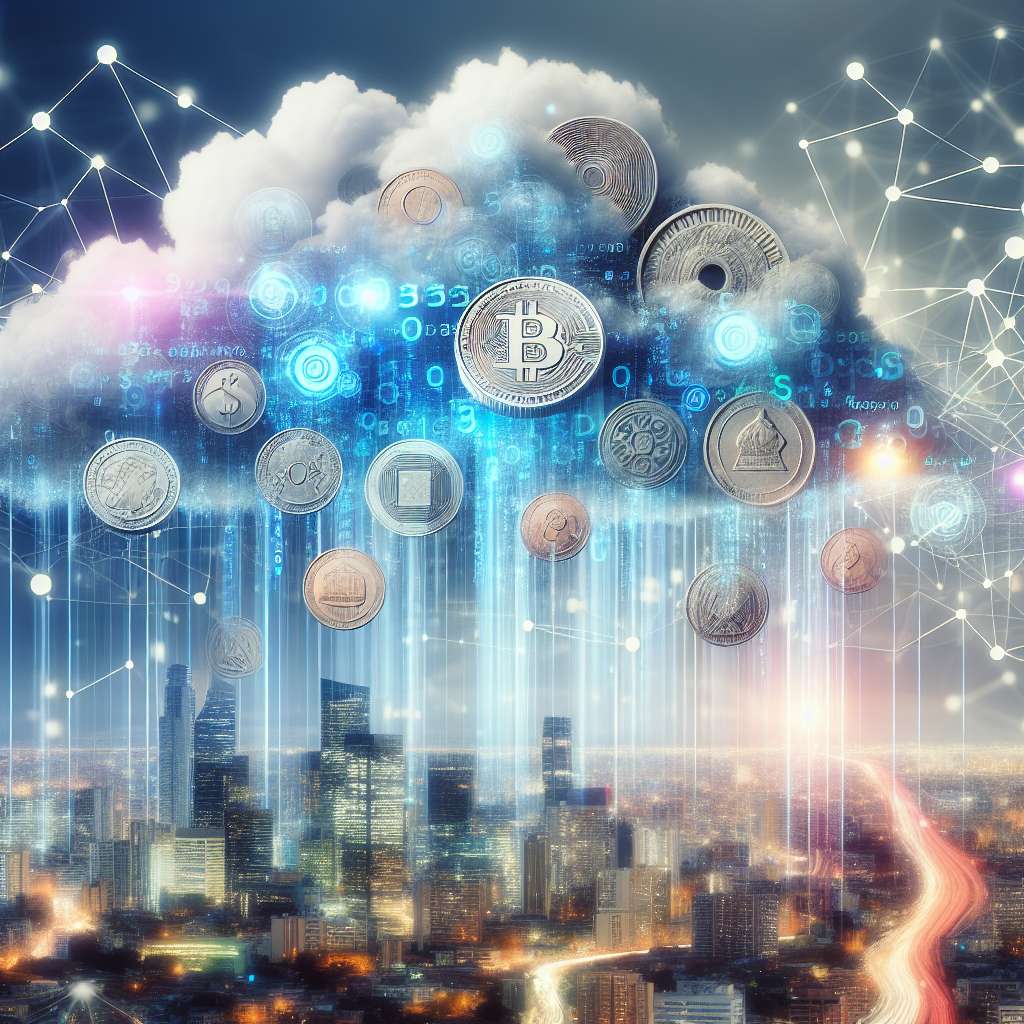 INTRODUCCIÓN

La economía digital, también conocida como economía de la información o economía basada en el conocimiento, se ha convertido en un factor clave en el desarrollo económico a nivel mundial. Se refiere al uso de la tecnología digital y de internet para llevar a cabo actividades económicas, como la producción, distribución y consumo de bienes y servicios. En este informe, se analizará en detalle la economía digital, su importancia, sus beneficios y desafíos, así como su impacto en diferentes sectores económicos.

DESARROLLO

1. Definición de economía digital

La economía digital se refiere a la transformación de las actividades económicas mediante el uso de las tecnologías digitales, incluyendo internet, el comercio electrónico, el big data, la inteligencia artificial, entre otras. Esta transformación implica cambios en los procesos de producción, distribución y consumo, así como la creación de nuevos modelos de negocio y la generación de empleo en áreas relacionadas con las tecnologías de la información y comunicación.

2. Importancia de la economía digital

La economía digital ha adquirido una gran importancia en la actualidad debido a sus múltiples beneficios. Entre ellos destacan:

- Mayor eficiencia: La adopción de tecnologías digitales permite automatizar procesos y reducir costos, lo que contribuye a una mayor eficiencia en la producción y distribución de bienes y servicios.

- Mayor competitividad: Las empresas que adoptan la economía digital pueden mejorar su posición competitiva al ofrecer productos y servicios innovadores y adaptados a las necesidades de los consumidores.

- Globalización de los mercados: Internet ha permitido la expansión de los mercados a nivel global, lo que ha facilitado el acceso a nuevos clientes y proveedores en distintas partes del mundo.

- Generación de empleo: La economía digital ha creado nuevas oportunidades de empleo en áreas como el desarrollo y diseño de software, la gestión de datos y la ciberseguridad.

3. Sectores económicos y la economía digital

La economía digital ha impactado en diferentes sectores económicos, transformando su funcionamiento y generando nuevas oportunidades. A continuación, se analizarán algunos de ellos:

- Comercio electrónico: Ha experimentado un crecimiento significativo en los últimos años, permitiendo a las empresas expandir su alcance y llegar a un mayor número de clientes a través de plataformas digitales.

- Servicios financieros: Las tecnologías digitales han impulsado la creación de servicios financieros innovadores, como las fintech, que ofrecen servicios bancarios y de inversión de forma más accesible y eficiente.

- Educación: La educación digital ha revolucionado el acceso a la educación, permitiendo a las personas acceder a cursos y programas de formación a distancia, así como a recursos educativos online.

- Salud: La telemedicina y el uso de dispositivos digitales para el monitoreo de la salud han mejorado el acceso a servicios médicos y facilitado la detección temprana de enfermedades.

CONCLUSIÓN

La economía digital se ha convertido en un elemento fundamental en el desarrollo económico de los países. Su impacto se puede observar en diferentes sectores económicos, transformando la forma en que se llevan a cabo las actividades comerciales y generando nuevas oportunidades de negocio. La adopción de tecnologías digitales ha permitido mayor eficiencia y competitividad, así como la globalización de los mercados. Sin embargo, también plantea desafíos en términos de seguridad cibernética y desigualdad digital. En el futuro, se espera que continúe creciendo y transformando la economía a nivel global.

BIBLIOGRAFÍA

Brynjolfsson, E., & McAfee, A. (2014). The Second Machine Age: Work, Progress, and Prosperity in a Time of Brilliant Technologies. Norton.

OECD (2019). Measuring the Digital Transformation: A Roadmap for the Future. OECD Publishing.

World Economic Forum (2016). Digital Transformation Initiative: Digital Enterprise. World Economic Forum.